Izrada božićnih ukrasaPotrebno: papir, škare, lijepilo, kolaž, vezicaNa papiru nacrtajte oblik vijenca. Izrežite.Trgajte kolaž papir te ga zalijepite na vijenac. Stavite mašnu i vezicu. Ukrasite svoju sobu. 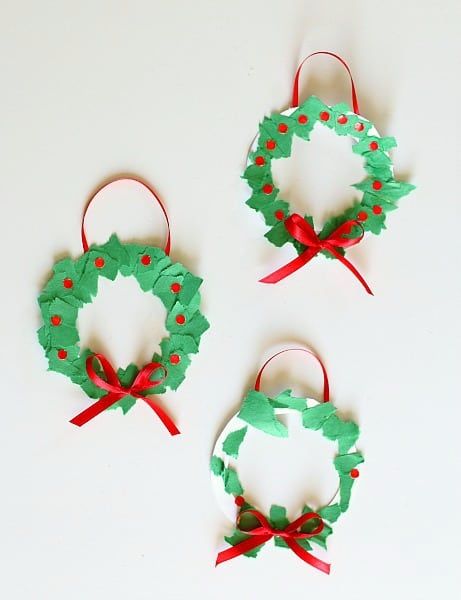 Izvor: buggyandbuddy.com